Музыкально – дидактические игры  для средней группыЛесенкаЦель: Игра для развития звуковысотного слухаПособие: Карточки с изображением лесенки с пятью ступеньками. Девочка, идущая вверх и вниз по дорожкеМузыкальный материал. «Лесенка» Е. ТиличееваИсточник. Н. Ветлугина «Музыкальный букварь»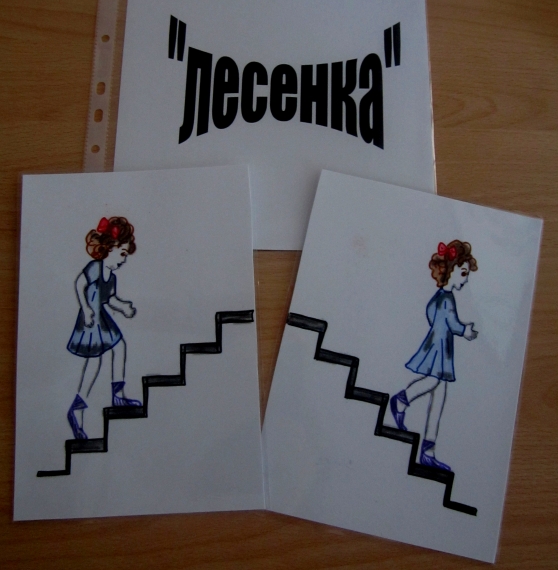 ЭхоЦель: Игра для развития звуковысотного слухаПособие: Карточки, с изображением заблудившихся девочек,металлофонМузыкальный материал. «Эхо» с. М. Долинова, м. Е. ТиличеевойИсточник. Н. Ветлугина «Музыкальный букварь»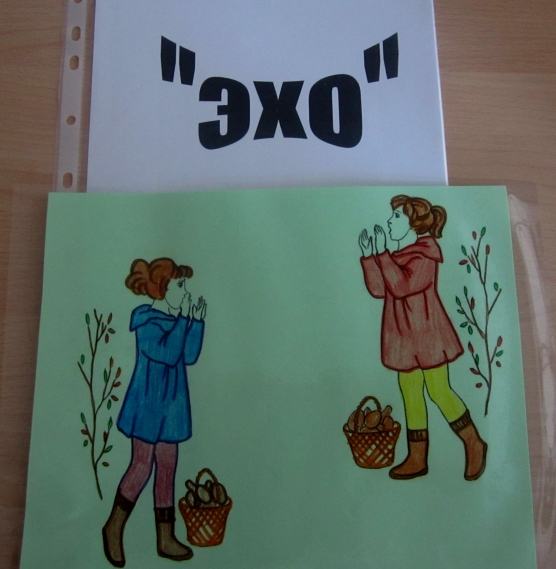 Подумай и отгадайЦель: Игра для развития звуковысотного слуха и закрепления программного материалаПособие: Карточки по числу играющих; на них изображены медведь, зайчик, птичка.Музыкальный материал. «Зайчик» русская народная мелодия, «Медведь» В. Ребикова, «Воробей» М. КрасевИсточник. Н. Г. Кононова «Музыкально-дидактические игры для дошкольников»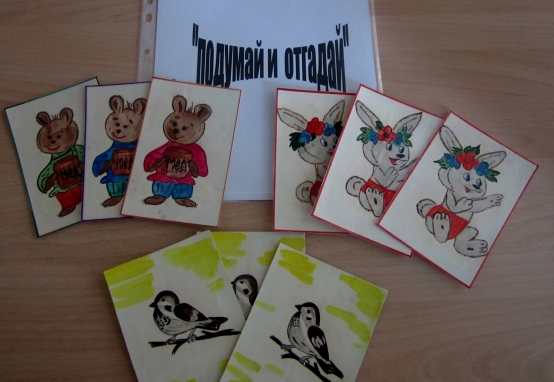 Сколько птичек поётЦель: Игра для развития памяти и слухаПособие: Карточки с изображением птичек, картинка гномаМузыкальный материал.Источник. Н. Ветлугина «Музыкальный букварь»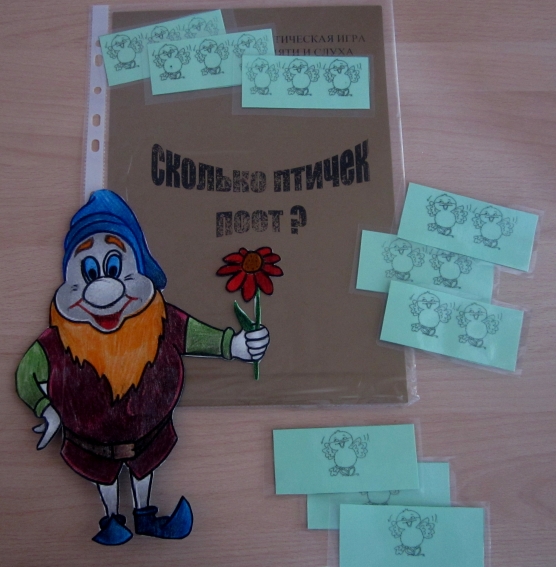 Музыкально-дидактические игры для старших дошкольниковПрогулкаЦель: Развитие чувства ритма.Игровой материал: Музыкальные молоточки, кубики или палочкиХод игры.Сейчас мы отправятся на прогулку. «Помогать гулять нам будут музыкальные молоточки. Вот мы с вами спускаемся по лестнице»,- медленно ударять молоточком по ладони. Ребёнок повторяет такой же ритмический рисунок. «А теперь мы вышли на улицу, светит солнышко, все обрадовались и побежали. Вот так!»- частыми ударами передать бег. Ребёнок повторяет. «Настя взяла мяч и стала медленно ударять им о землю» - медленно ударять молоточком по ладони. «Остальные дети стали быстро прыгать» - быстро ударять молоточком. «Но вдруг пошел дождь. Сначала медленно» - медленно ударять молоточком. «А потом начался сильный ливень» - быстро ударять молоточком по ладони. «Дети испугались и побежали в детский сад» - быстро и ритмично ударяет молоточком.Внимательные зверушкиЦель: Развитие тембрового слуха, слухового внимания.Игровой материал: Плоскостные изображения- заяц, медведь, лиса; детские музыкальные инструменты: бубен, музыкальный молоточек, погремушка.Ход игры.Перед ребенком набор плоскостных фигурок, изображающих зверушек.«Звери пойдут гулять по лесу, но не все сразу, по очереди. Для этого надо внимательно слушать, какой инструмент звучит. Если бубен - пойдут гулять медведи. Если погремушка - пойдут гулять лисички, а если зазвучит музыкальный молоточек – зайчики». Несколько раз проиграть на указанных инструментах. В соответствии с заданием ребёнок отбирает из своего набора то медведя, то лису, то зайца и имитировать их движения.Громко - тихо запоемЦель: Развитие диатонического слуха.Игровой материал: Любая игрушка.Ход игры.Ребёнок (водящий) уходит из комнаты. Взрослый прячет игрушку. Водящий должен найти ее, руководствуясь громкостью звучания. Взрослый поёт песню: звучание усиливается по мере приближения к месту, где находится игрушка, или ослабевает по мере удаления от нее. Веселые матрешкиЦель: Развитие звуковысотного слуха.Игровой материал: Матрешки трех величин: высокие, средней величины и маленькие, металлофон.Сейчас наши матрешки будут плясать. Но для этого нужно внимательно слушать, какой звук звучит. Если низкий – то запляшут маленькие, низенькие матрешки, если средней высоты – запляшут матрешки среднего роста, если высокий – будут плясать только высокие матрешки». Вместо матрешек в игре можно использовать любые игрушки.Определи инструментЦель: Развитие тембрового слуха, чувства ритма.Игровой материал. 2 одинаковых набора детских музыкальных инструментов и игрушек (бубны, ложки, молоточки, металлофоны, кубики и т. п.)Сидеть спиной друг к другу. На столах лежат одинаковые инструменты. Один из играющих исполняет на любом инструменте ритмический рисунок, другой повторяет его на таком же инструменте. 